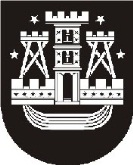 Klaipėdos miesto savivaldybės administracijA Informuojame, kad Klaipėdos miesto savivaldybės administracijos padalinio specialistai,atsakingi už daugiabučių namų bendrojo naudojimo objektų administratorių veiklos priežiūrą ir kontrolę yra supažinę su Lietuvos Respublikos Seimo kontrolieriaus 2012-10-16 pažymoje Nr. 4D-2012/4-1067 pateiktomis rekomendacijomis.Klaipėdos miesto savivaldybes administracijos Socialinės infrastruktūros priežiūros skyriaus Butų ir energetikos poskyrio specialistai 2012 m. lapkričio 7 d. atliko Minijos g. 147 namo administratoriaus UAB “Klaibėdos bendrabutis” veiklos patikrinimą.  Patikrinimo metu buvo tikrinta kaip administratorius vykdė Klaipėdos miesto Butų ir kitų patalpų savininkų bendrosios nuosavybės administravimo nuostatuose nustatytas funkcijas ir pareigas.UAB “Klaipėdos bendrabutis” nurodyta pašalinti patikrinimo metu nustatytus trūkumus ir apie tai raštu informuoti Klaipėdos miesto Savivaldybės administraciją.PRIDEDAMA. Administratoriaus veiklos patikrinimo akto kopija – 2 lapai;Specialitų susipažinimo su su pažyma ir rekomendacijomis atsakaita -1 lapas.Administracijos direktorė                                                                               Judita SimonavičiūtėA Gaižutis, tel. (8 46) 39 60 81, el. p. energetika@klaipeda.Lietuvos Respublikos Seimo kontrolieriuiAugustinui NormantuiGedimino pr. 56, 01110 Vilnius2012-12-19Nr(31.1)-RS2-1289Lietuvos Respublikos Seimo kontrolieriuiAugustinui NormantuiGedimino pr. 56, 01110 Vilnius2012-10-16Nr.4D-2012/4-1067/3d-3342Lietuvos Respublikos Seimo kontrolieriuiAugustinui NormantuiGedimino pr. 56, 01110 VilniusDĖL pateiktų rekomendacijų DĖL pateiktų rekomendacijų DĖL pateiktų rekomendacijų DĖL pateiktų rekomendacijų DĖL pateiktų rekomendacijų 